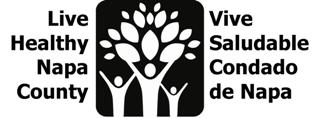 LIVE HEALTHY NAPA COUNTY	Leadership Collaborative (LLC) Meeting	HHSA South Campus: Building A, Madrone Conference Room (1st Floor)November 14, 2016	1:30pm – 3:00pm  
Meeting Objectives:Discuss & determine priorities for LHNC efforts/focusSet meeting agenda for LHNC Partners meetingMEETING AGENDA Overview of Agenda – Joelle Gallagher – (Information)  1:30 – 1:35pmDiscussion of election and next steps to organize an HHSA/CBO town hall discussion (Information) (Discussion) 1:35 – 1:55pmRick Tooker, City of Napa Planning Department  (Information) (Discussion) 1:55pm - 2:35pmGeneral Plan: process, timing, opportunity for engagementHousing that is Affordable in Napa: plans, opportunities for engagement/supportDiscussionAndy Mughannam, Healthy Bodies Coalition (Information) (Discussion) 2:35 – 2:55pmHBC work & the Social Determinants of Health Discussion Meeting Plus/Deltas  - Joelle Gallagher - (Discussion) 2:55 – 3:00pm